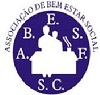 1 Identificação da Entidade A ASSOCIAÇÃO DE BEM ESTAR SOCIAL DA FREGUESIA DE SANTA CRUZ é uma instituição sem fins lucrativos, constituída sob a forma de “IPSS” em 29 de Setembro de 1998 e registada em 21 de Abril de 1999 no livro nº 7 das Associações de Solidariedade Social , sob o nº 40/99.Tem sede em Ademas, Caixa Postal 7621, 7540-051, Santa Cruz. Desenvolve como atividade principal a ação social, com as valências de Centro de Dia, Apoio Domiciliário e ATL. 2 Referencial Contabilístico de Preparação das Demonstrações Financeiras Em 2022 as Demonstrações Financeiras foram elaboradas no pressuposto da continuidade das operações a partir dos registos contabilísticos da Entidade e de acordo com a Norma Contabilística e de Relato Financeiro para as Entidades do Sector Não Lucrativo (NCRF-ESNL) aprovado pelo Decreto-Lei n.º 36-A/2011 de 9 de Março. No Anexo II do referido Decreto, refere que o Sistema de Normalização para Entidades do Sector Não Lucrativo é composto por:  Bases para a Apresentação das Demonstrações Financeiras (BADF);  Modelos de Demonstrações Financeiras (MDF) – Portaria n.º 220/2015 de 24 de Julho;  Código de Contas (CC) – Portaria n.º 218/2015 de 23 de Julho;  NCRF-ESNL – Aviso n.º 8259/2015 de 29 de Julho;  Normas Interpretativas (NI) 3 Políticas Contabilísticas, alterações nas estimativas contabilísticas e erros Não se verificaram quaisquer efeitos resultantes de alteração voluntária em políticas contabilísticas. As principais políticas contabilísticas aplicadas pela Entidade na elaboração das Demonstrações Financeiras foram as seguintes: 3.1 Bases de Apresentação As Demonstrações Financeiras foram preparadas de acordo com as Bases de Apresentação das Demonstrações Financeiras (BADF)3.1.1 Continuidade: Com base na informação disponível e as expectativas futuras, a Entidade continuará a operar no futuro previsível, assumindo não há a intenção nem a necessidade de liquidar ou de reduzir consideravelmente o nível das suas operações. Para as Entidades do Sector Não Lucrativo, este pressuposto não corresponde a um conceito económico ou financeiro, mas sim à manutenção da atividade de prestação de serviços ou à capacidade de cumprir os seus fins. 3.1.2 Regime do Acréscimo (periodização económica): Os efeitos das transações e de outros acontecimentos são reconhecidos quando eles ocorram (satisfeitas as definições e os critérios de reconhecimento de acordo com a estrutura conceptual, independentemente do momento do pagamento ou do recebimento) sendo registados contabilisticamente e relatados nas demonstrações financeiras dos períodos com os quais se relacionem. As diferenças entre os montantes recebidos e pagos e os correspondentes rendimentos e gastos são registados nas respetivas contas das rubricas “Devedores e credores por acréscimos” e “Diferimentos”.3.1.3 Consistência de Apresentação As Demonstrações Financeiras estão consistentes de um período para o outro, quer a nível da apresentação quer dos movimentos contabilísticos que lhes dão origem, exceto quando ocorrem alterações significativas na natureza que, nesse caso, estão devidamente identificadas e justificadas neste Anexo. Desta forma é proporcionada informação fiável e mais relevante para os utentes. 3.1.4 Materialidade e Agregação: A relevância da informação é afetada pela sua natureza e materialidade. A materialidade depende da quantificação da omissão ou erro. A informação é material se a sua omissão ou inexatidão influenciarem as decisões económicas tomadas por parte dos utentes das demonstrações financeiras. Itens que não são materialmente relevantes para justificar a sua apresentação separada nas demonstrações financeiras podem ser materialmente relevantes para que sejam discriminados nas notas deste anexo. 3.1.5 Compensação Devido à importância dos ativos e passivos serem relatados separadamente, assim como os gastos e os rendimentos, estes não devem ser compensados.3.1.6 Informação Comparativa A informação comparativa deve ser divulgada, nas Demonstrações Financeiras, com respeito ao período anterior. Respeitando ao Princípio da Continuidade da Entidade, as políticas contabilísticas devem ser levadas a efeito de maneira consistente em toda a Entidade e ao longo do tempo. Procedendo-se a alterações das políticas contabilísticas, as quantias comparativas afetadas pela reclassificação devem ser divulgadas, tendo em conta: A natureza da reclassificação; A quantia de cada item ou classe de itens que tenha sido reclassificada; Razão para a reclassificação. 3.2 Políticas de Reconhecimento e Mensuração 3.2.1 Ativos Fixos Tangíveis Os “Ativos Fixos Tangíveis” encontram-se registados ao custo de aquisição ou de produção, deduzido das depreciações e das perdas por imparidade acumuladas. O custo de aquisição ou produção inicialmente registado inclui o custo de compra, quaisquer custos diretamente atribuíveis às atividades necessárias para colocar os ativos na localização e condição necessárias para operarem da forma pretendida. Os ativos que foram atribuídos à Entidade a título gratuito encontram-se mensurados ao seu justo valor, ao valor pelo qual estão segurados ou ao valor pelo qual figuravam na contabilidade do doador. As despesas subsequentes que a Entidade tenha com manutenção e reparação dos ativos são registadas como gastos no período em que são incorridas, desde que não sejam suscetíveis de gerar benefícios económicos futuros adicionais As depreciações são calculadas, assim que os bens estão em condições de ser utilizados, pelo método da linha reta, em conformidade com o período de vida útil estimado para cada grupo de bens, em sistema de duodécimos. As taxas de depreciação utilizadas correspondem aos períodos de vida útil estimada que se encontra na tabela abaixo:Os elementos de reduzido valor são depreciados a 100%, conforme estipulado no artigo 19º do Decreto Regulamentar nº. 25/2009 de 14/9.A Entidade revê anualmente a vida útil de cada ativo, assim como o seu respetivo valor residual quando este exista.O desreconhecimento dos ativos fixos tangíveis, resultantes da venda ou abate são determinados pela diferença entre o preço de venda e valor líquido contabilístico na data de alienação ou abate, sendo registadas na Demonstração de Resultados nas rubricas “Gastos e perdas em investimentos não financeiros” ou “Rendimentos e ganhos em investimentos não financeiros”.3.2.2 Ativos IntangíveisOs “Ativos Intangíveis” encontram-se registados ao custo de aquisição, deduzido das amortizações e de eventuais perdas por imparidade acumuladas. São reconhecidos apenas quando for provável que deles advenham benefícios económicos futuros para a Entidade e que os mesmos possam ser mensurados com fiabilidade.As amortizações são calculadas, assim que os bens estão em condições de ser utilizados, pelo método da linha reta, em conformidade com o período de vida útil estimado para cada grupo de bens, em sistema de duodécimos.As taxas de amortização utilizadas correspondem aos períodos de vida útil estimada que se encontra na tabela abaixo:Os elementos de reduzido valor são amortizados a 100%, conforme estipulado no artigo 19º do Decreto Regulamentar nº. 25/2009 de 14/9.O valor residual de um “Ativo Intangível” com vida útil finita deve ser assumido como sendo zero, exceto se:Houver um compromisso de um terceiro de comprar o ativo no final da sua vida útil.3.2.3 Investimentos financeirosA Lei n.º 70/2013, de 30 de agosto criou dois fundos de compensação do trabalho – O FCT (fundo de compensação do trabalho) e o FGCT (fundo de garantia de compensação do trabalho), com o objetivo de assegurar o direito dos trabalhadores ao recebimento de metade do valor da compensação devida por cessação do contrato de trabalho, determinada nos termos da legislação laboral.Relativamente às entidades que apliquem o regime consignado no SNC-ESNL as entregas mensais para o FCT, efetuadas pela entidade empregadora, devem ser reconhecidas como um ativo financeiro dessa entidade, mensurado ao custo.O registo contabilístico do ativo financeiro referido será efetuado na conta “4143 – Fundos” e a eventual valorização gerada pelas aplicações financeiras dos valores do FCT será reconhecida como rendimento na data em que ocorrer o reembolso à entidade empregadora.Os restantes investimentos estão valorizados ao custo histórico.3.2.4 InventáriosOs “Inventários” estão valorizados ao custo de aquisição. O custo de aquisição inclui as despesas incorridas até ao armazenamento, utilizando-se o FIFO como fórmula de custeio, em sistema de inventário intermitente.3.2.5 Instrumentos FinanceirosCréditos a receberOs “Créditos a Receber” encontram-se registados pelo seu custo estando deduzidas no Balanço das Perdas por Imparidade, quando estas se encontrem reconhecidas, para assim retratar o valor realizável líquido.As “Perdas por Imparidade” são registadas na sequência de eventos ocorridos que apontem de forma objetiva e quantificável, através de informação recolhida, que o saldo em dívida não será recebido (total ou parcialmente). Estas correspondem à diferença entre o montante a receber e respetivo valor atual dos fluxos de caixa futuros estimados, descontados à taxa de juro efetiva inicial, que será nula quando se perspetiva um recebimento num prazo inferior a um ano. Estas rubricas são apresentadas no Balanço como Ativo Corrente, no entanto nas situações em que a sua maturidade é superior a doze meses da data de Balanço, são exibidas como Ativos não Correntes.Outros ativos e passivos correntesOs instrumentos financeiros cuja negociação ocorra em mercado líquido e regulamentado, são mensurados ao justo valor, sendo as variações reconhecidas deste por contrapartida de resultados do período.Os custos de transação só podem ser incluídos na mensuração inicial do ativo ou passivo financeiro, quando mensurados ao custo menos perda por imparidade.À data de relato a Entidade avalia todos os seus ativos financeiros que não estão mensurados ao justo valor por contrapartida de resultados. Havendo evidência objetiva de que se encontra em imparidade, esta é reconhecida nos resultados. Cessando de estar em imparidade, é reconhecida a reversão.Caixa e Depósitos Bancários A rubrica “Caixa e depósitos bancários” incluem caixa e depósitos bancários que possam ser imediatamente mobilizáveis sem risco significativo de flutuações de valor. Fornecedores e outros passivos correntes As dívidas registadas em “Fornecedores” e “Outros passivos correntes” são contabilizadas pelo seu valor nominal. 3.2.6 Impostos Sobre o Rendimento Nos termos da alínea b) do n.º 1 do art.º 10 do Código do Imposto sobre o Rendimento das Pessoas Coletivas (CIRC) estão isentos de Imposto sobre o Rendimento das Pessoas Coletivas (IRC) as instituições particulares de solidariedade social e Entidades anexas, bem como as pessoas coletivas àquelas legalmente equiparadas. 4 Ativos Fixos Tangíveis Outros Ativos Fixos Tangíveis a) Os ativos fixos tangíveis adquiridos encontram-se registados ao custo de aquisição, deduzido das correspondentes depreciações acumuladas. b) As depreciações foram efetuadas pelo método da linha reta, em sistema de duodécimos. c) As vidas uteis foram determinadas de acordo com a expectativa da afetação do desempenho. A quantia escriturada bruta, as depreciações acumuladas, a reconciliação da quantia escriturada no início e no fim do período mostrando as adições, os abates, as depreciações, as perdas de imparidade e suas reversões e outras alterações, foram desenvolvidas de acordo com o seguinte quadro:5 Ativos IntangíveisOutros Ativos IntangíveisA quantia escriturada bruta, as amortizações acumuladas, a reconciliação da quantia escriturada no início e no fim do período mostrando as adições, os abates, as amortizações, as perdas de imparidade e suas reversões e outras alterações, foram desenvolvidas de acordo com o seguinte quadro:6 Investimentos FinanceirosNo período de 2022, a Entidade detinha os seguintes “Investimentos Financeiros”:7 InventáriosEm 31 de Dezembro de 2022 a rubrica “Inventários” apresentava os seguintes valores:No que concerne à quantia de “Inventários” reconhecida como gasto durante os períodos findos em 31 de Dezembro de 2022, detalham-se conforme segue:8 Rendimentos e gastos Para os períodos de 2022 foram reconhecidos os seguintes Réditos:9 Subsídios do Governo e apoios do GovernoA 31 de Dezembro de 2022, a Entidade tinha os seguintes saldos nas rubricas de “Subsídios do Governo” e “Apoios do Governo”:10 Benefícios dos empregadosO número de membros dos órgãos diretivos é de 1 elemento.O número médio de pessoas ao serviço da instituição durante o exercício de 2022 foi de 12.Os gastos que a Entidade incorreu com os funcionários foram os seguintes:11 Divulgações exigidas por outros diplomas legaisA Entidade não apresenta dívidas ao Estado em situação de mora, nos termos do Decreto-Lei 534/80, de 7 de Novembro.Informa-se que a situação da Entidade perante a Segurança Social se encontra regularizada dentro dos prazos legalmente estipulados12 Outras divulgaçõesDe forma a uma melhor compreensão das restantes demonstrações financeiras, são divulgadas as seguintes informações:12.1 Créditos a receberPara o período de 2022 a rubrica “Utentes” encontra-se desagregada da seguinte forma:12.2 Outros ativos correntesA rubrica “Outros ativos correntes” tinha, em 31 de Dezembro de 2022, a seguinte decomposição:12.3 DiferimentosEm 31 de Dezembro de 2022, a rubrica “Diferimentos” englobava os seguintes saldos:12.4 Caixa e Depósitos BancáriosA rubrica de “Caixa e Depósitos Bancários”, a 31 de Dezembro de 2022, encontrava-se com os seguintes saldos:12.5 Fundos PatrimoniaisNos “Fundos Patrimoniais” ocorreram as seguintes variações:12.6 FornecedoresO saldo da rubrica de “Fornecedores” é discriminado da seguinte forma:12.7 Estado e Outros Entes PúblicosA rubrica de “Estado e outros Entes Públicos” está dividida da seguinte forma:12.8 Outros passivos correntesA rubrica “Outros passivos correntes” desdobra-se da seguinte forma:12.9 Subsídios, doações e legados à exploraçãoA Entidade reconheceu, nos períodos de 2022, os seguintes subsídios, doações, heranças e legados:Os “Subsídios e Apoios do Governo” estão divulgados de forma mais exaustiva na Nota 9.O valor registado na rubrica “doações e heranças” corresponde a 583,69 euros, doações monetárias. 12.10 Fornecimentos e serviços externosA repartição dos “Fornecimentos e serviços externos” nos períodos findos em 31 de Dezembro de 2022 foi a seguinte:12.11 Outros rendimentosA rubrica de “Outros rendimentos” encontra-se dividida da seguinte forma:12.12 Outros gastosA rubrica de “Outros gastos” encontra-se dividida da seguinte forma:12.13 Resultados FinanceirosNos períodos de 2022 foram reconhecidos os seguintes gastos e rendimentos relacionados com juros e similares:12.14 Fundadores/beneméritos/patrocionadores/doadores/associados/membrosA 31 de Dezembro de 2022, apresentava os seguintes saldos:12.15 Financiamentos obtidosNo período de 2022 foram contratualizados os seguintes financiamentos:12.16 Outras divulgações consideradas relevantes, para melhor compreensão da posição financeira e dos resultadosO edifício sede da Associação está cedido sem quaisquer contrapartidas e o terreno está cedido em direito de superfície pela Camara Municipal de Santiago do Cacém onde a instituição desenvolve a sua atividade.O número médio de utentes por resposta social, durante o ano de 2022, foi o seguinte:Centro de Dia: 16; ATL: 6; Serviço de Apoio Domiciliário: 20 Em 2022 a instituição teve 57 associados ativos. 12.17 Acontecimentos após data de BalançoNão são conhecidos à data quaisquer eventos subsequentes, com impacto significativo nas Demonstrações Financeiras de 31 de Dezembro de 2022.Após o encerramento do período, e até à elaboração do presente anexo, não se registaram outros factos suscetíveis de modificar a situação relevada nas contas.Ademas, 31 de Março de 2023PRESIDENTE DA DIRECÇÃO                                                                CONTABILISTA CERTIFICADO________________________                                                       ___________________________Edificios e Outras Construções50 AnosEquipamento Basico6 AnosEquipamento de Transporte5 AnosEquipamento Administrativo6 AnosEquipamento Informático5 AnosOutros Ativos Fixos Tangíveis6 AnosDescriçãoVida Ùtil estimada (Anos)Programas de Computador3 AnosDESCRIÇÃO31-12-2021ADIÇÕESABATES31-12-2022Terrenos e Recursos NaturaisEdifícios e Outras Construções20 163,8120 163,81Equipamento Básico58 017,351 265,5359 282,88Equipamento de Transporte80 444,9080 444,90Equipamento Administrativo9 326,80144,149 470,94Outros Ativos Fixos Tangíveis23 347,49140,5123 488,00Ativo Tangível Bruto191 300,35192 850,53Depreciações AcumuladasEdifícios e Outras Construções3 259,853 663,13Equipamento Básico50 295,0653 390,61Equipamento de Transporte75 160,7380 444,90Equipamento Administrativo8 992,829 286,71Outros Ativos Fixos Tangíveis13 664,1316 064,51Depreciações Acumuladas151 372,59162 849,86Ativo Tangível Líquido39 927,7630 000,67Investimentos em curso30 819,574 003, 9734 823,54Ativos fixos tangíveis70 747,3364 824,21DESCRIÇÃO31-12-2021ADIÇÕESABATES31-12-2022Programas de ComputadorAtivo Intangível BrutoDepreciações AcumuladasProgramas de ComputadorDepreciações AcumuladasAtivo Intangível LíquidoDESCRIÇÃO31-12-2022Investimentos FinanceirosFCT1 579,36TOTAL1 579,36DESCRIÇÃO31-12-2022Matérias-primas, Subsidiarias e de ConsumoTOTAL0,00MOVIMENTOS2022MOVIMENTOSMatérias-primas, subsidiarias e de consumoSaldo Inicial0,00Compras77 977,42Regularização Inventários0,00Saldo Final0,00Gastos no Período77 977,42RUBRICAS31-12-2022Prestação Serviços101 996,02Quotas dos utilizadores101 218,02Quotizações e joias778,00Outros Rendimentos66 733,07Consignação IRS + 15% IVA Suportado IRS837,14Donativos65 348,93Rendimentos suplementares547,00Restituição Impostos0,00JurosOutros Juros135,57TOTAL168 729,09DESCRIÇÃONATUREZA20222022DESCRIÇÃONATUREZAOPERACIONAISINVESTIMENTOISS, IP (Dotação)Não Reembolsável140 546,95IAPMEINão Reembolsável504,00DESCRIÇÃO2022Remunerações do Pessoal132 536,51IndemnizaçõesEncargos Sobre as Remunerações29 442,51Seguros de Acidentes Trabalho e Doenças Profissionais1 136,81Outros Gastos com Pessoal386,90Estágios (IEFP)TOTAL163 502,73DESCRIÇÃO2022Clientes e Utentes C/CUtentes960,16TOTAL	960,16DESCRIÇÃO2022Outros Ativos CorrentesFornecedores (Saldo Devedor)Pessoal (Saldo Devedor)468,70Outros Devedores1 458,24TOTAL1 926,94DESCRIÇÃO2022Gastos a ReconhecerSeguro Acidentes Trabalho270,00Outros Seguros903,35OutrosTOTAL1 173,35Rendimentos a ReconhecerAntecipação QuotasSubsídiosIEFPOutros864,06TOTAL864,06DESCRIÇÃO2022Caixa e Depósitos BancáriosCaixa3 600,04Depósitos à Ordem3 709,88Outros Depósitos BancáriosTOTAL7 309,92DESCRIÇÃOSALDO INICIALAUMENTOSDIMINUIÇÕESSALDO FINALFundosReservas11 431,9011 431,90Resultados Transitados9 506,2013 717,7023 223,90TOTAL1 925,7013 717,7034 655,80DESCRIÇÃO2022Fornecedores C/CFornecedores15 902,65TOTAL15 902,65DESCRIÇÃO2022AtivoIVA a Recuperar1 074,12TOTAL1 074,12PassivoIRS (Retenções)570,80Segurança Social1 245,91Outras Tributações (Fundos)TOTAL1 816,71DESCRIÇÃO2022Credores por Acréscimo de GastosRemunerações a Liquidar13 408,09Outros860,02Outros Credores5 729,12TOTAL19 937,15DESCRIÇÃO2022Subsídios do Estado e Outros Entes Públicos141 050,95Doações e heranças583,69TOTAL141 634,64DESCRIÇÃO2022SubcontratosServiços Especializados14 539,90Materiais 899,80Energia e Fluidos20 428,85Deslocações, Estadas e Transportes31,60Serviços Diversos24 037,14Encargos com UtentesTOTAL59 937,29DESCRIÇÃO2022Rendimentos Suplementares547,00Rendimentos Ativos FinanceirosRendimentos Ativos Não FinanceirosOutros Rendimentos (Inclui Juros de Depósitos)66 186,07TOTAL66 733,07DESCRIÇÃO2022ImpostosDividas incobráveis (Associados)Outros Gastos143,96TOTAL143,96DESCRIÇÃO2022Juros e Gastos Similares SuportadosJuros Suportados708,07TOTAL708,07Juros e Rendimentos Similares ObtidosJuros Obtidos 135,57TOTAL135,57Resultados Financeiros572,50DESCRIÇÃO2022AtivoQuotasTOTAL0,00DESCRIÇÃO2022Financiamentos obtidos:Não Corrente5 814,37TOTAL5 814,37Corrente4 772,80TOTAL4772,80